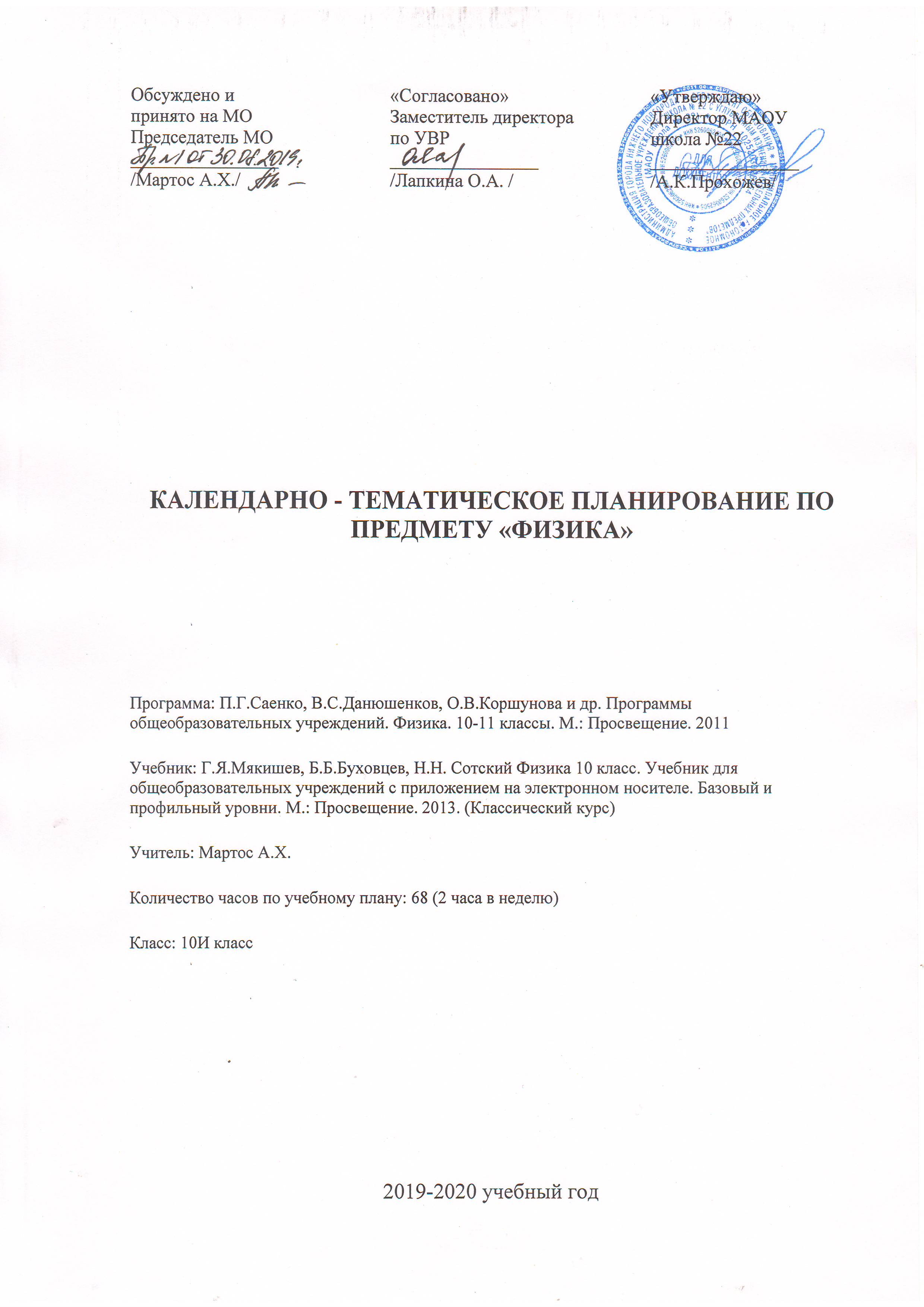 Календарно-тематическое планирование уроков физики в 10 классе.(68 часов)ВВЕДЕНИЕ (1 час)ТЕМА 1. МЕХАНИКА (24 часа)Кинематика (9 часов)Динамика (8 часов)Законы сохранения в механике. Статика. (7 часов)ТЕМА 2. МОЛЕКУЛЯРНАЯ ФИЗИКА. ТЕРМОДИНАМИКА (20 часов)Основы молекулярно-кинетической теории (6 часов)Температура. Энергия теплового движения молекул (2 часа)Уравнение состояния идеального газа. Газовые законы. (2 часа)Взаимные превращения жидкостей и газов. Твердые тела. (3 часа) Основы термодинамики (7 часов)ТЕМА 3. ОСНОВЫ ЭЛЕКТРОДИНАМИКИ (22 часа)Электростатика (9 часов)Законы постоянного тока (8 часов)Электрический ток в различных средах (5 часов)Резерв 1 час.№ недели№ урокаДатаТема урока11/1Вводный инструктаж по ТБ. Физика и познание мира. Классическая механика.№ недели№ урокаДатаТема урока12/1Движение точки и тела. Положение точки в пространстве. Вектор и проекция вектора на ось.23/2Способы описания движения. Система отсчета. Перемещение.24/3Равномерное движение тел. Скорость. Уравнение равномерного движения. Решение задач.35/4Скорость при неравномерном движении. Мгновенная скорость. Сложение скоростей.36/5Прямолинейное равноускоренное движение. Уравнение движения с постоянным ускорением.47/6Свободное падение тел.48/7Равномерное движение точки по окружности. 59/8Решение задач по теме «Кинематика»510/9Контрольная работа №1 «Кинематика».№ недели№ урокаДатаТема урока611/10Материальная точка. Первый закон Ньютона. 612/11Второй закон Ньютона.713/12Третий закон Ньютона. Единицы массы и силы. Понятие о системе единиц.714/13Силы в природе. Силы всемирного тяготения. Закон всемирного тяготения.815/14Первая космическая скорость. Сила тяжести и вес тела. Невесомость и перегрузки.816/15Деформация и силы упругости. Закон Гука.917/16Силы трения.918/17Лабораторная работа №1 «Изучение движения тела по окружности под действием сил упругости и тяжести». Инструктаж по ТБ.№ недели№ урокаДатаТема урока1019/18Импульс материальной точки. Закон сохранения импульса. Реактивное движение.1020/19Работа силы. Мощность.1121/20Механическая энергия тела: потенциальная и кинетическая. Работа силы тяжести. Работа силы упругости.1122/21Закон сохранения энергии в механике. Лабораторная  работа №2 «Изучение закона сохранения механической энергии». Инструктаж по ТБ.1223/22Равновесие абсолютно твердых тел.1224/23Решение задач. Подготовка к контрольной работе.1325/24Контрольная работа №2 «Динамика. Законы сохранения в механике».№ недели№ урокаДатаТема урока1329/1Основные положения МКТ. Экспериментальное доказательство основных положений МКТ. Размеры молекул.1427/2Масса молекул. Количество вещества.1428/3Решение задач на расчет величин, характеризующие молекулы.1529/4Броуновское движение. Силы взаимодействия молекул. Строение твердых, жидких и газообразных тел.1530/5Идеальный газ в МКТ. Основное уравнение МКТ.1631/6Решение задач.№ недели№ урокаДатаТема урока1632/7Температура. Тепловое равновесие. Определение температуры.1733/8Абсолютная температура. Температура – мера средней кинетической энергии движения молекул. Измерение скоростей молекул газа.№ недели№ урокаДатаТема урока1734/9Уравнение состояния идеального газа. Газовые законы.1835/10Лабораторная работа №3 «Опытная проверка закона Гей-Люссака». Инструктаж по ТБ.№ недели№ урокаДатаТема урока1836/11Насыщенный пар. Зависимость давления насыщенного пара от температуры. Кипение. Испарение жидкостей.1937/12Влажность воздуха и ее измерение.1938/13Кристаллические и аморфные тела.№ недели№ урокаДатаТема урока2039/14Внутренняя энергия. Работа в термодинамике.2040/15Количество теплоты. Удельная теплоемкость.2141/16Первый закон термодинамики. Решение задач.2142/17Необратимость процессов в природе. Решение задач.2243/18Принцип действия и КПД тепловых двигателей.2244/19Решение задач по темам «Молекулярная физика. Термодинамика»2345/20Контрольная работа №3 «Молекулярная физика. Основы термодинамики».№ недели№ урокаДатаТема урока2346/1Что такое электродинамика. Электрический заряд и элементарные частицы. Электризация тел.2447/2Закон сохранения электрического заряда. Закон Кулона. Решение задач на закон Кулона.2448/3Электрическое поле. Напряженность электрического поля. Принцип суперпозиции полей.  Решение задач.2549/4Силовые линии электрического поля. Решение задач.2550/5Проводники и диэлектрики в электрическом поле.2651/6Потенциальная энергия заряженного тела в однородном электростатическом поле.2652/7Потенциал электростатического поля. Разность потенциалов. Связь между напряженностью поля и напряжением.2753/8Электроемкость. Конденсаторы. Назначение, устройство и виды. Решение задач.2754/9Контрольная работа №4 «Электростатика».№ недели№ урокаДатаТема урока2855/10Электрический ток. Условия, необходимые для его существования.2856/11Закон Ома для участка цепи. Последовательное и параллельное соединение проводников.2957/12Лабораторная работа №4 «Изучение последовательного и параллельного соединения проводников». Инструктаж по ТБ.2958/13Работа и мощность электрического тока.3059/14Электродвижущая сила. Закон Ома для полной цепи.3060/15Лабораторная работа №5 «Измерение ЭДС и внутреннего сопротивления источника тока». Инструктаж по ТБ.3161/16Решение задач.3162/17Контрольная работа №5 «Законы постоянного тока».№ недели№ урокаДатаТема урока3263/18Электрическая проводимость различных веществ. Зависимость сопротивления проводника от температуры. Сверхпроводимость.3264/19Электрический ток в полупроводниках. Применение полупроводниковых приборов.3365/20Электрический ток в вакууме. Электронно-лучевая трубка.3366/21Электрический ток в жидкостях. Закон электролиза.3467/22Электрический ток в газах. Несамостоятельный и самостоятельный разряды.